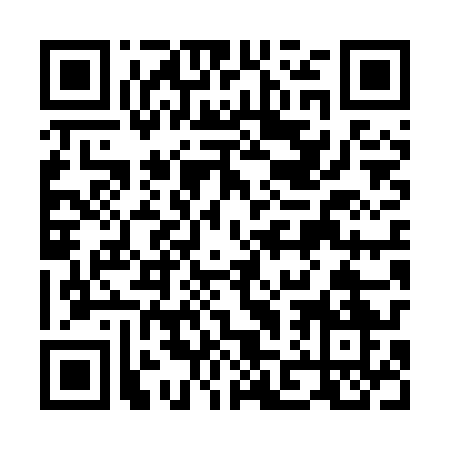 Ramadan times for Ozierany Male, PolandMon 11 Mar 2024 - Wed 10 Apr 2024High Latitude Method: Angle Based RulePrayer Calculation Method: Muslim World LeagueAsar Calculation Method: HanafiPrayer times provided by https://www.salahtimes.comDateDayFajrSuhurSunriseDhuhrAsrIftarMaghribIsha11Mon3:523:525:4811:343:245:225:227:1112Tue3:493:495:4511:343:265:245:247:1313Wed3:463:465:4311:343:285:265:267:1514Thu3:443:445:4111:343:295:285:287:1815Fri3:413:415:3811:333:315:295:297:2016Sat3:393:395:3611:333:325:315:317:2217Sun3:363:365:3311:333:345:335:337:2418Mon3:333:335:3111:323:355:355:357:2619Tue3:303:305:2911:323:365:375:377:2820Wed3:283:285:2611:323:385:395:397:3021Thu3:253:255:2411:323:395:405:407:3222Fri3:223:225:2111:313:415:425:427:3423Sat3:193:195:1911:313:425:445:447:3724Sun3:163:165:1711:313:445:465:467:3925Mon3:143:145:1411:303:455:485:487:4126Tue3:113:115:1211:303:465:495:497:4327Wed3:083:085:0911:303:485:515:517:4528Thu3:053:055:0711:293:495:535:537:4829Fri3:023:025:0511:293:515:555:557:5030Sat2:592:595:0211:293:525:575:577:5231Sun3:563:566:0012:294:536:586:588:551Mon3:533:535:5712:284:557:007:008:572Tue3:503:505:5512:284:567:027:029:003Wed3:473:475:5312:284:577:047:049:024Thu3:443:445:5012:274:587:067:069:045Fri3:403:405:4812:275:007:077:079:076Sat3:373:375:4512:275:017:097:099:097Sun3:343:345:4312:275:027:117:119:128Mon3:313:315:4112:265:047:137:139:159Tue3:283:285:3812:265:057:157:159:1710Wed3:243:245:3612:265:067:167:169:20